CLASS SYLLABUS: SPEECH 1318- SPRING 2024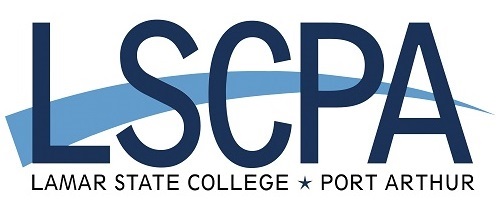 INSTRUCTOR CONTACT INFORMATION Instructor: Desirée PeteEmail: mayfielddn@lamarpa.eduOffice Phone: (409) 984-6305Office Location: EDU 114Virtual Office Hours: Thursday: 2 p.m. – 4 p.m.; Friday: 2 p.m. – 4 p.m.; excludes holidays/weekendsCOURSE INFORMATIONCredit Hours: 3.0 hours (no labs)Mode of Instruction: Online asynchronous (no set meeting time)Prerequisite/Co-requisite: NoneCOURSE DESCRIPTIONApplication of communication theory to interpersonal relationship development, maintenance, and termination in relationship contexts including friendships, romantic partners, families, and relationships with co-workers and supervisors.  This course is time-bound, structured, and completed totally online. TEXTBOOK & MATERIALSFor this course we will use an OER Digital Textbook (which means it is free, you don't have to buy a textbook for this class). Available on the first day within the course. ETextbook Title: Interpersonal Communication: A Mindful Approach to Relationships (2022)Students will need a notebook and pen, the ability to print documents (if needed), a laptop or desktop computer with a working webcam, video equipment (cell phone, desktop/laptop computer or tablet), access to visual aid materials and MS PowerPoint, and access to Blackboard.LEARNING OUTCOMESAt the end of this class, students will be able to:Exhibit understanding of interpersonal theories and principles.Demonstrate ability to analyze and critique verbal and nonverbal interactions in mediated and face-to-face contexts.Identify perceptual processes as they relate to self and others.Demonstrate critical thinking ability by effectively researching, evaluating, and applying communication theories in oral and/or written assignments.Demonstrate understanding of the relevance of cross-cultural, co-cultural, gender and age influences on human communication.Demonstrate ability to identify, evaluate, and apply conflict styles and conflict management techniques in dyads and/or groups.Identify types of and barriers to effective listening.GRADING SCALE 1000 – 900     A899 – 800       B799 – 700       C699 – 600       D599 – 500       FNote: The instructor's records will be the final determination of grades. Contact your instructor for grade discrepancies during designated office hours or by appointment within 48 hours of grades being made available.COURSE CALENDAR  (Disclaimer: Instructor reserves the right to make changes to this schedule, within reason, to ensure student success.)Missed exams, presentations, quizzes, and class activities will result in a ZERO on the assignment. Makeup assignments will NOT be allowed unless (1) the student receives prior approval from the instructor, (2) has a documented medical emergency (3) or is at a school-sponsored event. Make-up assignments are determined at the instructor's discretion.INSTRUCTOR POLICIESCommunication between students and the instructor is essential for success. You are required to check your LSCPA email every 24 hours.  Questions or concerns about assignments must be addressed with the instructor via email prior to the due date.  Students must use their Lamar PA email account when sending emails to the instructor.  Please allow 24 hours for a response to emails during the week; weekend emails will be replied to on Mondays.  Requests for virtual meetings should be submitted through ConexEd in MyLSCPA.All written work must be typed using correct grammar and spelling and submitted as specified in the assignment instructions.  Student assignments are accepted solely on Blackboard. Work will not be accepted via email or in person. It is the student’s responsibility to learn to use Blackboard appropriately. Blackboard training is offered to students at no cost. This is an online course.  Please do not try to complete your work on your cell phone, as there is a word requirement on most assignments.  You will need use of a desktop or laptop computer, or a tablet.  If you’re having an issue with equipment, please reach out to me via email.

Participation is a critical portion of your final grade. Participation includes participating in class activities, discussions, as well as being an active and respectful audience member during classmates’ speeches.  This course may address topics sensitive to some students. Students will display mature behavior on the class discussion boards.  Students are responsible for their actions, and should treat their classmates, instructor, and self with respect at all times.Research has shown a cause-and-effect relationship between attendance and college success. Although this is a fully online course, attendance is and participation are expected. Attendance will be collected by checking your logins and performance.   Students are responsible for all information presented in the course regardless of attendance record.
Plagiarism, written or oral, will result in a zero on the assignment (1st offense) and failure of the course (2nd offense). If a student plagiarizes an assignment, the instructor will regrade all previously submitted assignments.Students are not required to complete a group project for this course, so please be careful with sharing your personal contact information with your classmates.  Please use the Blackboard email function or a text app (i.e. WhatsApp, GroupMe, etc.).CAMPUS POLICIESAcademic Honesty: Academic honesty is expected from all students, and dishonesty in any form will not be tolerated. Please consult the LSCPA policies (Academic Dishonesty section in the Student Handbook) for consequences of academic dishonesty.TimelyCare: TimelyCare is a virtual health and well-being platform available 24/7 for Lamar State College Port Arthur students. Any enrolled student can use TimelyCare. There is no cost to students. Go to timelycare.com/LSCPA or download the TimelyCare app to access care.ADA Considerations: The Americans with Disabilities Act (ADA) is a federal anti-discrimination statute that provides comprehensive civil rights for persons with disabilities. Among other things, this legislation requires that all students with disabilities be guaranteed a learning environment that provides for reasonable accommodation of their disabilities. If you believe you have a disability requiring an accommodation, please contact the Special Populations Coordinator, Room 231, in the Madison Monroe Building. The phone number is (409) 984-6241.MyLSCPA: Be sure to check your campus email and Blackboard classes regularly using the MyLSCPA web portal. You can also access your grades, transcripts, academic advisors, degree progress, and other services through MyLSCPA.LamarPA.edu.Mandatory Reporting of Child Abuse and Neglect: As per Texas law and LSCPA policy, all LSCPA employees, including faculty, are required to report allegations or disclosures of child abuse or neglect to the designated authorities, which may include a local or state law enforcement agency or the Texas Department of Family Protective Services. For more information about mandatory reporting requirements, see LSCPA's Policy and Procedure Manual.Title IX and Sexual Misconduct: LSCPA is committed to establishing and maintaining an environment that is free from all forms of sex discrimination, including sexual harassment, sexual violence, and other forms of sexual misconduct. All LSCPA employees, including faculty, have the responsibility to report disclosures of sexual misconduct, including sexual harassment, sexual assault (including rape and acquaintance rape), domestic violence, dating violence, relationship violence, or stalking, to LSCPA's Title IX Coordinator, whose role is to coordinate the college's response to sexual misconduct. For more information about Title IX protections, faculty reporting responsibilities, options for confidential reporting, and the resources available for support visit LSCPA's Title IX website.Clergy Act Crime Reporting: For more information about the Clery Act and crime reporting, see the Annual Security & Fire Safety Reportand the Campus Security website.Grievance/Complaint/Concern: If you have a grievance, complaint, or concern about this course that has not been resolved through discussion with the Instructor, please consult the Department Chair.HB 2504: This syllabus is part of LSCPA's efforts to comply with Texas House Bill 2504.Week/DateReadings/Assignments/Due DatesWeek 11/16 – 1/20Orientation to the course – Read syllabus, sign & return acknowledgmentFlip IntroductionsRead Chapter 1Journal Entry 1 due by 1/19 at 8 p.m. Week 21/20 – 1/26Read Chapter 2DB Entry 1 and two responses due by 1/26 at 8 p.m.Week 31/27 – 2/2Read Chapter 3Journal Entry 2 due by 2/2 at 8 p.m.Week 42/3 – 2/9Read Chapter 4Quiz 1 completed by 2/9 at 8 p.m.Week 52/10 – 2/16Read Chapter 5DB Entry 2 and two responses due by 2/16 at 8 p.m.Week 62/17 – 2/23Read Chapter 6Journal Entry 3 due by 2/23 at 8 p.m.Week 72/24 – 3/1Read Chapter 7DB Entry 3 and two responses due by 3/1 at 8 p.m.Week 83/2 – 3/8Read Chapter 8 and Chapter 9No written assignments this week.Week 93/9 – 3/15Spring Break- No assignments.Week 103/16 – 3/22Midterm opens on 3/20 at 8 a.m.; complete by 3/22 at 8 p.m.Week 113/23 – 3/29Read Chapter 10Journal Entry 4 due by 3/29 at 8 p.m.Week 123/30 – 4/5Read Chapter 11DB Entry 4 and 2 responses due by 4/5 at 8 p.m.Week 134/6 – 4/12Read Chapters 12Quiz 2 completed by 4/12 at 8 p.m.Week 144/13 – 4/19Read Chapters 13Journal Entry 5 due by 4/19 at 8 p.m.Week 154/20 – 4/26Read Chapter 14DB Entry 5 and two responses due by 4/26 at 8 p.m.Week 164/27 – 5/3Prep for FinalWeek 175/4 – 5/9Final opens on 5/5 at 8:00 a.m. and will close on 5/7 at 8:00 p.m.ASSIGNMENT TYPENUMBERPOINTSTOTALJournal Entries5100500Tests2100200Discussion Boards540200Quizzes22550Class Participation*Online students must have at least 32 hours in the class on Blackboard for full credit. --5050TOTAL1000